CMSAA Winter MeetingAgendaThursday December 11, 2014Location:	Kwayhquitlum MiddleTime:		4:00 p.m. (we actually didn’t start until around 4:10pm)AttendanceBanting:  	MIA				Maple Creek:	Dana Asher & Ron Lee			Citadel:  Ralph Goring			Minnekhada:	Phil HughesComo Lake:	Terry Argotow		Monty: MIAHillcrest:  MIA				Moody:  MIAKway:	Ian Robertson & Evan Cupit	Pitt river: Rob MacKenzieMaillard: Andrea O’Neill			Scott Creek:  MIASummit: Victoria Butterfield		Eagle Mountain: Anders NordbyAcceptance of Fall minutes Moved: TerrySeconded: EvanCarriedTreasurer’s Report – Evan Cupit-missing a few schools on our list -please send cheques to Kway C/O Evan Cupit or Ian Robertson-spend a lot of money on B-ball last year(doubled) around $400 - $1000 so please watch your spending-budget is healthy – especially since we didn’t have many fall sportReports from Fall sport coordinatorsField Hockey – Jeff TvergyakGr. 6 Volleyball – Ron Lee-had two venues – Best and PT – went really well-PT provided an amazing venue – had refs and everything-we look at time as a factor but don’t then always have the chance to shake hands and go through the end of game process-maybe allow for 5 minutes btwn game-also went well at BestSuggestions:-Anders:  maybe look at letting the ball bounce between hits to increase rallies at the grade 6 level-Rob:  idea of possibly catching the ball after the second hit-Terry:  maybe changing the ball but not the rules-Ralph:  it’s possible to teach younger kids v-ball as v-ball with the time***can be discussed at next years coaches meeting***Gr. 7 Volleyball – Michal Ruhr, Tu Loan TrieuGr. 8 Volleyball – Anders Nordby, Paige Perry-went well-ended on time Ian says thanks and “here’s some Starbucks for you”***Winter sports & scheduling coaches’ meeting-will let coaches decide on the competitiveness level of basketballSeason specs:Games will start week of Jan 19thCoaches meeting for 7/8:  Wednesday, Jan 7th @3:45pm @ Moody Middle-5 week season for 7’s (games Tues)-6 week season for 8’s (games Wed)Gr. 6 Basketball – Ron LeeGr. 7 Basketball – _______________Gr. 8 Basketball – Alex AbelloReferee Coordinator – _______________Wrestling – Darren Faulks-Coaches meeting will be the second week of January-meets:  Thursdays-mat moving coordinator & referee coordinator would be helpful-help your coaches get scorekeepers and first aid etc…-maybe we look at smaller meets at more locations?  -if someone could take care of acquiring wrestling refs from SFU that would be great-hopefully this can all be done at a coached meeting-if your school does NOT have a coach, contact Ian or DarrenProcedures involving Secondary Schools – Ian Robertson-the DL team and the Secondary School athletics are all cool with kids playing up so we are bowing out of the decision making-if a student wants to play up on a high school team from middle school, there is a district application that needs to be filled out – completely not our decision-student is still expected to be given the opportunity to play on the middle school team provided they can meet all the expectations such as number of practices etc…-process is that parent contacts Andrew, he directs them to the district form which is not a “red stamp of approval” its an actual permission based application.  Decision is made by the district committee NOT the middle school OR the high school.  -Middle School Coaches or teachers do NOT have to fill out BC School Sport forms or deal with fees – that will be taken care of by the high schoolSocial Media – Ian Robertson	@CMSAA43 – Twitter tweats   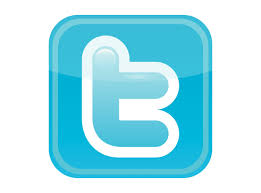 	-mostly informativeIan pretty much says: “you all rock, have a great winter break”Next CMSAA Meeting:  Thursday March 5 @4:00pm , 2015And we outta here at:  5:03pm